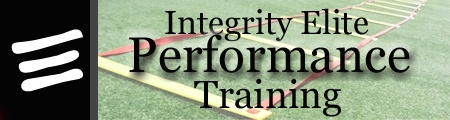 November Schedule NO class on Monday, November 14 at 5:30pm or 7:30pm. The 4:00pm class will still be available. www.elitevbtc.com							integrityelitept@gmail.com
614-504-5363						       8185 Business Way, Plain City, OH 43064SundayMondayTuesdayWednesdayThursdayFriday4:00 pm4:00 pm4:00 pm4:00 pm4:00 pm5:30 pm5:30 pm5:30 pm5:30 pm6:00 pm7:00 pm7:00 pm7:00 pm7:00 pm